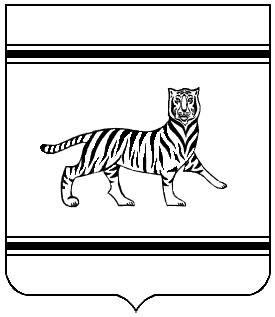 Об утверждении Положения о порядке выплаты ежемесячной надбавки к должностному окладу за особые условия государственной гражданской службы государственным гражданским служащим департамента образования Еврейской автономной области, за исключением государственных гражданских служащих, назначение на должность и освобождение 
от должности которых осуществляется губернатором Еврейской 
автономной областиВ соответствии с законом Еврейской автономной области от 24.11.2004 № 363-ОЗ «О некоторых вопросах государственной гражданской службы Еврейской автономной области»ПРИКАЗЫВАЮ:1. Утвердить прилагаемое Положение о порядке выплаты ежемесячной надбавки к должностному окладу за особые условия государственной гражданской службы государственным гражданским служащим департамента образования Еврейской автономной области, за исключением государственных гражданских служащих, назначение на должность и освобождение от должности которых осуществляется губернатором Еврейской автономной области.2. Настоящий приказ вступает в силу после дня его официального опубликования.Начальник департамента					         Н.Н. СоловченковаУТВЕРЖДЕНОприказом департамента образования Еврейской автономной областиот _______________№ ________Положениео порядке выплаты ежемесячной надбавки к должностному окладу за особые условия государственной гражданской службы государственным гражданским служащим департамента образования Еврейской автономной области, за исключением государственных гражданских служащих, назначение на должность и освобождение от должности которых осуществляется губернатором Еврейской автономной области1. Настоящее Положение на основании закона Еврейской 
автономной области от 24.11.2004 № 363-ОЗ «О некоторых вопросах государственной гражданской службы Еврейской автономной области» определяет порядок выплаты ежемесячной надбавки к должностному окладу за особые условия государственной гражданской службы (далее – надбавка) за счет средств фонда оплаты труда государственным гражданским служащим департамента образования Еврейской автономной области 
(далее – гражданские служащие департамента), за исключением государственных гражданских служащих, назначение на должность и освобождение от должности которых осуществляется губернатором Еврейской автономной области (далее – область).2. Надбавка является составляющей денежного содержания гражданских служащих департамента и устанавливается в целях материального стимулирования труда гражданских служащих департамента.3. Под особыми условиями государственной гражданской службы понимается совокупность должностных прав и обязанностей, ответственности гражданского служащего департамента и необходимости строгого соблюдения ограничений, связанных с государственной гражданской службой.Наряду с этим учитываются:- инициативность и творческий подход к выполняемой работе;- личный вклад гражданского служащего департамента в решение задач департамента;- проведение работы, отличающейся новизной, большим объемом, оперативностью исполнения;- подготовка, проведение экспертизы и визирование проектов нормативных правовых актов Законодательного Собрания области, губернатора и правительства области;- работа по руководству коллективом, компетентность в принятии управленческих решений;- работа по взаимодействию с государственными органами и органами местного самоуправления, учреждениями и организациями, общественными объединениями;- ненормированный рабочий день, работа в выходные и праздничные дни;- участие в комплексных проверках, разъездной характер работы.4. Надбавка устанавливается в размерах, предусмотренных статьей 13 закона Еврейской автономной области от 24.11.2004 № 363-ОЗ «О некоторых вопросах государственной гражданской службы Еврейской автономной области», при назначении гражданского служащего на должность государственной гражданской службы области, при перемещении его на другую должность государственной гражданской службы области и в ходе исполнения должностного регламента и включается в служебный контракт гражданского служащего.5. Надбавка носит персональный характер. С изменением условий, в связи с которыми гражданскому служащему была установлена надбавка, размер надбавки может быть пересмотрен на основании ходатайства начальника отдела или курирующего заместителя начальника департамента, подаваемого на имя начальника департамента.6. Установление, повышение или уменьшение размера надбавки осуществляется приказом департамента. Изменение размера надбавки не является изменением условий оплаты труда.ДЕПАРТАМЕНТ ОБРАЗОВАНИЯЕВРЕЙСКОЙ АВТОНОМНОЙ ОБЛАСТИПРИКАЗ____________				      		  	     		      №______г. Биробиджан